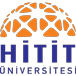 Yürütücüsü bulunduğum projem kapsamında, yukarıda belirtmiş olduğum gerekçeler ve açıklamalar doğrultusunda, işleminin yapılması hususunda gereğini bilgilerinize arz ederim.Kayıt yapılan IP adresleri (Kapat)T.C.
HİTİT ÜNİVERSİTESİ 
BİLİMSEL ARAŞTIRMA PROJELERİ BİRİMİEK SÜRE TALEBİT.C.
HİTİT ÜNİVERSİTESİ 
BİLİMSEL ARAŞTIRMA PROJELERİ BİRİMİEK SÜRE TALEBİProje BilgileriProje BilgileriProje BilgileriProje YürütücüsüProje YürütücüsüProje NumarasıProje NumarasıProjenin TürüProjenin TürüProjenin AdıProjenin AdıProje Başlama TarihiProje Başlama TarihiProje Bitiş TarihiProje Bitiş TarihiProje SüresiProje SüresiProjenin Toplam BütçesiProjenin Toplam BütçesiProjenin Kalan BütçesiProjenin Kalan BütçesiÖnceki Ek Bütçe TalebiÖnceki Ek Bütçe TalebiÖnceki Ek Süre TalebiÖnceki Ek Süre TalebiÖnceki Ek Malzeme TalebiÖnceki Ek Malzeme TalebiÖnceki Bütçe Aktarım TalebiÖnceki Bütçe Aktarım TalebiTalep Gerekçesi ve AçıklamasıTalep Gerekçesi ve AçıklamasıTalep Gerekçesi ve AçıklamasıProjede Şimdiye Kadar Alınmış Ek Taleplerle İlgili Y.K. KararlarıProjede Şimdiye Kadar Alınmış Ek Taleplerle İlgili Y.K. KararlarıProjede Şimdiye Kadar Alınmış Ek Taleplerle İlgili Y.K. KararlarıProje YürütücüsününProje YürütücüsününProje YürütücüsününUnvanı / Adı SOYADITARİHİMZANoDosyaAçıklamaSilBu tablodaki veriler sürükle-bırak ile sıralanabilmektedir.Bu tablodaki veriler sürükle-bırak ile sıralanabilmektedir.Bu tablodaki veriler sürükle-bırak ile sıralanabilmektedir.Bu tablodaki veriler sürükle-bırak ile sıralanabilmektedir.TarihIP